Приложение 3.Сведения о российских участниках Международной конференции «Проблемы региональной экологии и географии», посвященной 100-летию конструктора М.Т. Калашникова и 100-летию профессора С.И. Широбокова.  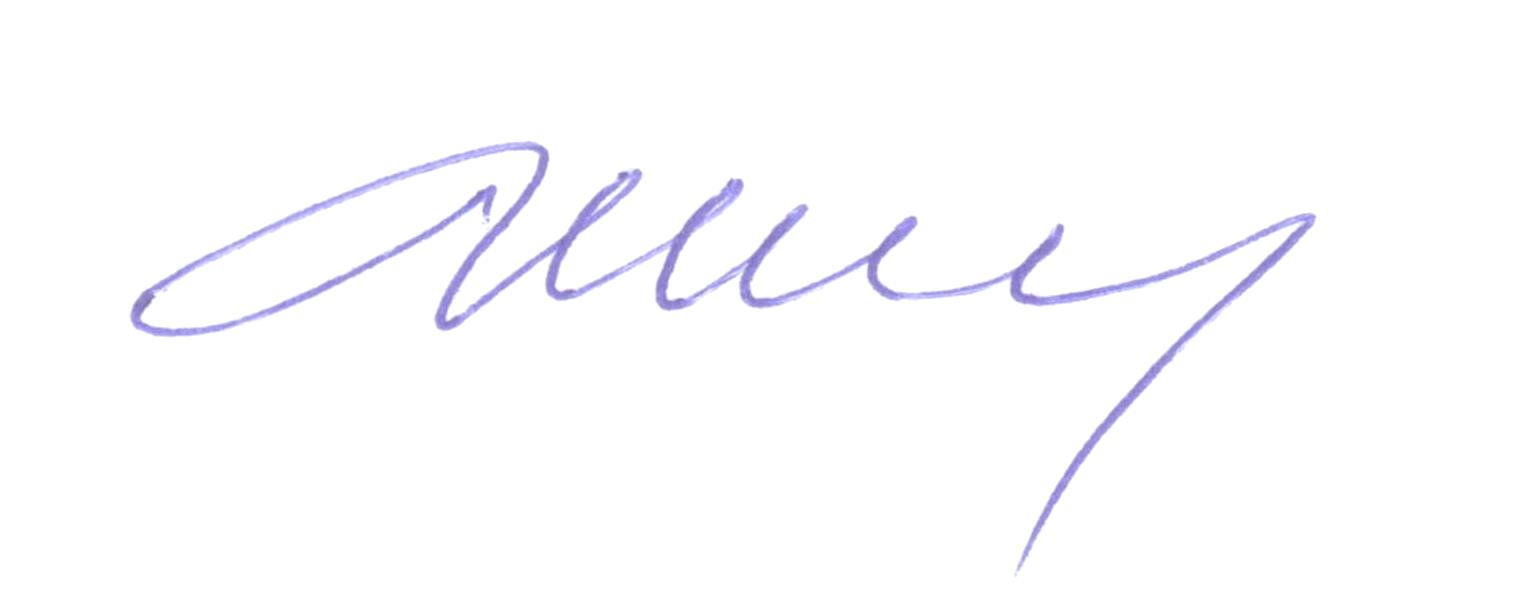 Председатель программного комитета,  академик РАН                                                  А.М. ЛипановСубъект РФ, в котором располагается организация - место обучения или основное место работыучастника мероприятияКоличество участников (цифрами)Данные участниковГ. Москва и Московская область10Буланов Сергей Анатольевич, в.н.с, д.г.н, Федеральное государственное бюджетное учреждение науки Институт географии РАНГ. Москва и Московская область10Липанов Алексей Матвеевич, Д.т.н., профессор, академик РАН, главный научн. Сотр. ФИЦ «Институт прикладной математики им. М.В. Келдыша РАН».Г. Москва и Московская область10Габдрахманов Нияз Камилевич, К.г.н., доцент, НИУ «Высшая школа экономики», Институт образования, Лаборатория «Развития университетов»Г. Москва и Московская область10Кудреватых Ирина Юрьевна, к.б.н., н.с., ФГБУН  Институт физико-химических и биологических проблем почвоведения РАНГ. Москва и Московская область10Чалов Роман Сергеевич, д.г.н., профессор,заведующий и научный руководитель научно-исследовательской лабораторией эрозии почв и русловых процессов им. Н. И. Маккавеева  МГУГ. Москва и Московская область10 Чернов Алексей Владимирович, Д.г.н., доцент, в.н.с., НИ лаборатория эрозии почв и русловых процессов им. Н.И.Маккавеева  географического факультета МГУГ. Москва и Московская область10Голосов Валентин Николаевич, д.г.н., профессор, в.н.с. научно-исследовательской лаборатории эрозии почв и русловых процессов им. Н. И. Маккавеева  МГУГ. Москва и Московская область10Константинов Евгений Александрович, н.с. Институт географии РАНГ. Москва и Московская область10Иванов М.М., к.г.н.,с.н.с научно-исследовательской лабораторией эрозии почв и русловых процессов им. Н. И. Маккавеева  МГУГ. Москва и Московская область10Панин Андрей Валерьевич, Д.г.н., зав. лабораторией  эволюционной географии Института географии РАН,  профессор географического факультета МГУГ. Санкт-Петербург6Авад Висам Раджи Наджи, СПбГУ, аспирантГ. Санкт-Петербург6Паранина Алина Николаевна, К.г.н., доцент кафедры физической географии и природопользования, РГПУ им.А.И. ГерценаГ. Санкт-Петербург6Нестерова Лариса Анатольевна, К.г.н., доцент, Российский государственный педагогический университет им. А.И. ГерценаГ. Санкт-Петербург6Паранин Роман Викторович, Студент магистратуры, РГПУ им.А.И. ГерценаГ. Санкт-Петербург6Стурман Владимир Ицхакович, Д.г.н., профессор, ФГБОУ ВО "Санкт-Петербургский государственный университет телекоммуникаций им. проф. М.А. Бонч-Бруевича"Г. Санкт-Петербург6Субетто Дмитрий Александрович , д.г.н., профессор, декан фак-та географии РГПУ им. ГерценаГ. Астрахань2Аксенова Елена Владимировна, Астраханский государственный университет, аспирантГ. Астрахань2Бармин Александр Николаевич, Астраханский государственный университет, д.г.н., профессор, декан географ. фак-таГ. Барнаул1Барышников Геннадий Яковлевич, Д.г.н., профессор, зав. кафедрой, Алтайский государственный университетГ. Волгоград2Дедова Ирина Сергеевна, к.г.н., доцент кафедры географии, геоэкологии и методики преподавания географии, ФГБОУ ВО «Волгоградский государственный социально-педагогический университет»Г. Волгоград2Шевченко Елизавета Витальевна, Студентка 4 курса кафедры географии, геоэкологии и методики преподавания географии, , ФГБОУ ВО «Волгоградский государственный социально-педагогический университет»Г. Владивосток1Дряхлов Александр Григорьевич, К.г.н., доцент,  Доцент кафедры географии и устойчивого развития,  Дальневосточный Федеральный УниверситетВоронежская область, г. ОстрогожскГ. Воронеж21Карасева Юлия Леонидовна, Учитель географии, Муниципальное казённое общеобразовательное учреждение средняя общеобразовательная школа № 8.Воронежская область, г. ОстрогожскГ. Воронеж21Куролап Семен Александрович, Д.г.н., профессор, декан факультета географии, геоэкологии и туризма ФГБОУ ВО «Воронежский государственный университет»Воронежская область, г. ОстрогожскГ. Воронеж21Акимов Леонид Мусамудинович, зав. кафедрой природопользования, доцент, к.г.н. ФГБОУ ВО «Воронежский государственный университет»Воронежская область, г. ОстрогожскГ. Воронеж21Прожорина Татьяна Ивановна, доцент, к.х.н.,  кафедры геоэкологии и мониторинга окружающей среды,  ФГБОУ ВО «Воронежский государственный университет»Воронежская область, г. ОстрогожскГ. Воронеж21Виноградов Павел Михайлович, Ст. преподаватель, кафедры геоэкологии и мониторинга окружающей среды,  ФГБОУ ВО «Воронежский государственный университет»Воронежская область, г. ОстрогожскГ. Воронеж21Дмитриева Вера Александровна, Д.г.н., доцент, доцент,  ФГБОУ ВО «Воронежский государственный университет»Воронежская область, г. ОстрогожскГ. Воронеж21Чеснокова Арина Игоревна, аспирант,   ФГБОУ ВО «Воронежский государственный университет»Воронежская область, г. ОстрогожскГ. Воронеж21Проскурина Наталья Валентиновна, К.г.н., доцент, доцент кафедры географии и туризма,  ФГБОУ ВО «Воронежский государственный университет»Воронежская область, г. ОстрогожскГ. Воронеж21Куликов Александр Александрович, Магистр ФГБОУ ВО «Воронежский государственный педагогический университет»Воронежская область, г. ОстрогожскГ. Воронеж21Чаплыгина Лариса Николаевна, Студентка 5 курса ФГБОУ ВО «Воронежский государственный педагогический университет», направление «Педагогическое образование»Воронежская область, г. ОстрогожскГ. Воронеж21Никитина Елена Юрьевна, Студентка 5 курса ФГБОУ ВО «Воронежский государственный педагогический университет», направление «Педагогическое образование»Воронежская область, г. ОстрогожскГ. Воронеж21Рыбалова Мария Михайловна, Студентка 5 курса ФГБОУ ВО «Воронежский государственный педагогический университет»Воронежская область, г. ОстрогожскГ. Воронеж21Яковенко Наталия Владимировна, Д.г.н., проф., заведующий кафедрой социально-экономической географии и регионоведения, ФГБОУ ВО «Воронежский государственный университет»Воронежская область, г. ОстрогожскГ. Воронеж21Сафонова Ирина Вячеславовна, Аспирант,  ФГБОУ ВО «Воронежский государственный университет»Воронежская область, г. ОстрогожскГ. Воронеж21Диденко Ольга  Валериевна, К.г.н., доцент,ФГБОУ ВО «Воронежский государственный университет»Воронежская область, г. ОстрогожскГ. Воронеж21Комов Игорь Владимирович, К.г.н., доцент, ФГБОУ ВО «Воронежский государственный университет»Воронежская область, г. ОстрогожскГ. Воронеж21Гостеева Юлия Анатольевна, магистрант, ФГБОУ ВО «Воронежский государственный университет»Воронежская область, г. ОстрогожскГ. Воронеж21Крутов Никита Маркович, аспирант, ФГБОУ ВО «Воронежский государственный университет»Воронежская область, г. ОстрогожскГ. Воронеж21Комов Дмитрий Олегович, аспирант, ФГБОУ ВО «Воронежский государственный университет»Воронежская область, г. ОстрогожскГ. Воронеж21Али Сарбаз Азиз, аспирант, ФГБОУ ВО «Воронежский государственный университет»Воронежская область, г. ОстрогожскГ. Воронеж21Тен Роман Валерьевич, аспирант, ФГБОУ ВО «Воронежский государственный университет»Г. Ижевск,75Адаховский Дмитрий Александрович,Удмуртский государственный университет, ст. преподавательГ. Ижевск,75Альес Михаил Юрьевич, Д.ф.-м.н., профессор, директор,ФГБУН Удмуртский федеральный исследовательский центр УрО РАНГ. Ижевск,75Анисимов Иван Сергеевич, Удмуртский государственный университет, ст. преподавательГ. Ижевск,75Бадретдинова Ирина Владимировна, К.т.н., доцент, доцент ФГБОУ ВО «Ижевская государственная сельскохозяйственная академия»Г. Ижевск,75Игнатьев Сергей Петрович, к.т.н., доцент ФГБОУ ВО «Ижевская государственная сельскохозяйственная академия»Г. Ижевск,75Касаткина Надежда Юрьевна, к.т.н., доцент, доцент ФГБОУ ВО «Ижевская государственная сельскохозяйственная академия»Г. Ижевск,75Касаткин Владимир Вениаминович, Д.т.н., профессор, профессор  ФГБОУ ВО «Ижевская государственная сельскохозяйственная академия»Г. Ижевск,75Веселкова Нелли Рафаиловна, Удмуртский государственный университет, к.б.н., доцентГ. Ижевск,75Гагарина Ольга Вячеславовна, Удмуртский государственный университет, к.г.н., доцентГ. Ижевск,75Григорьев Иван Иванович, Удмуртский государственный университет, к.г.н., доцентГ. Ижевск,75Гагарин Сергей Александрович, Удмуртский государственный университет, ст. преподавательГ. Ижевск,75Григорьева Людмила Геннадьевна, Магистрант,  ФГБОУ ВО «Удмуртский государственный университет»Г. Ижевск,75Егоров Игорь Евгеньевич, к.г.н., доцент кафедры физической и общественной географииФГБОУ ВО «Удмуртский государственный университет»Г. Ижевск,75Глейзер Игорь Вадимович, к.г.н., доцент кафедры физической и общественной географииФГБОУ ВО «Удмуртский государственный университет»Г. Ижевск,75Казаков Андрей Геннадьевич, ст. преподаватель, Удмуртский государственный университетГ. Ижевск,75Загуменов Михаил Николаевич, ст. преподаватель, Удмуртский государственный университетГ. Ижевск,75Зыкина Наталья Григорьевна, К.б.н., доцент кафедры ботаники, зоологии и биоэкологии,ФГБОУ ВО «Удмуртский государственный университет»Г. Ижевск,75Васильев Виталий Олегович, студент ФГБОУ ВО «Удмуртский государственный университет»Г. Ижевск,75Ильминских Николай Генндьевич, Д.б.н, профессор кафедры ЭиП, «Удмуртский государственный университет»; Ведущий н.с. БУ УР «Удмуртский ботанический сад»Г. Ижевск,75Кашин Алексей Александрович, к.г.н., доцент кафедры физической и общественной географииГ. Ижевск,75Колпакова Ольга Юрьевна, Учитель географии,  МБОУ «Социально-экономический лицей № 45» г. ИжевскГ. Ижевск,75Константинова Анна Сергеевна, Магистр,  ФГБОУ ВО «Удмуртский государственный университет»Г. Ижевск,75Копанева Ирина Михайловна, Удмуртский государственный университет, ст. преподавательГ. Ижевск,75Малоухова Елена Олеговна, Студент,  Удмуртский государственный университетГ. Ижевск,75Николаев Леонид Леонидович, Студент,  Удмуртский государственный университетГ. Ижевск,75Рублева Елена Алексеевна, К.г.н., зав. кафедрой геодезии и геоинформатики,  Удмуртский государственный университетГ. Ижевск,75Михайлова Елена Николаевна, Студент,  Удмуртский государственный университетГ. Ижевск,75Каргапольцева Ирина Анатольевна, Зав. кабинетом экологии и природопользования «Удмуртский государственный университет»Г. Ижевск,75Косинцева Анна Олеговна, магистрант кафедры экологии и природопользования,  Удмуртский государственный университетГ. Ижевск,75Платунова Гузель Рашидовна, к.б.н., доцент кафедры экологии и природопользования Удмуртский государственный университетГ. Ижевск,75Кудрявцев Андрей Федорович, К.г.н,  директор института естественных наук, Удмуртский государственный университетГ. Ижевск,75Кургузкин Михаил Георгиевич, К.т.н., доцент,  АУ «Управление Минприроды УР»Г. Ижевск,75Клименко Юлия Михайловна, студент, Удмуртский государственный университетГ. Ижевск,75Лекомцев Александр Леонидович, ст. преподаватель, Удмуртский государственный университетГ. Ижевск,75Лобыгин Алексей Николаевич, к.п.н., доцент кафедры физической и общественной географии,  Удмуртский государственный университетГ. Ижевск,75Лямзин Владимир Иванович, студент магистратуры, Удмуртский государственный университетГ. Ижевск,75Леднев Андрей Викторович, Д.с.-х.н., доцент,Удмуртский научно-исследовательский институт сельского хозяйства – структурное подразделение Федерального государственного бюджетного учреждения науки «Удмуртский Федеральный исследовательский центр Уральского отделения Российской академии наук»Г. Ижевск,75Маградзе Елена Ильинична, ст. преподаватель, Удмуртский государственный университетГ. Ижевск,75Малькова Ирина Леонидовна, К.г.н., доцент, доцент кафедры экологии и природопользования, «Удмуртский государственный университет»Г. Ижевск,75Петухова Лариса Николаевна, К.г.н., доцент, доцент «Удмуртский государственный университет»Г. Ижевск,75Титова Е.В., студент магистратуры, «Удмуртский государственный университет»Г. Ижевск,75Котегов Борис Георгиевич, К.б.н., доцент кафедры экологии и природопользования,«Удмуртский государственный университет»Г. Ижевск,75Холмогорова Надежда Владимировна, К.б.н., доцент кафедры экологии и природопользования,«Удмуртский государственный университет»Г. Ижевск,75Манакова Елизавета Сергеевна, Магистрант кафедры экологии и природопользования,«Удмуртский государственный университет»Г. Ижевск,75Саламатова Валентина Николаевна, Студент магистратуры, «Удмуртский государственный университет»Г. Ижевск,75Науменко Николай Иванович, Докт. биол. наук, доцент, зав. кафедрой ботаники, зоологии и биоэкологии, «Удмуртский государственный университет»Г. Ижевск,75Пузырев Александр Николаевич, К.б.н., доцент  кафедры ботаники, зоологии и биоэкологии, «Удмуртский государственный университет»Г. Ижевск,75Наумова Марина Эдуардовна, ООО «Ува-молоко»Г. Ижевск,75Першаков Даниил Владимирович, Магистрант,«Удмуртский государственный университет»Г. Ижевск,75Пучковский Станислав Владимирович, Д.б.н., профессор, профессор «Удмуртский государственный университет»Г. Ижевск,75Буйновская Марина Станиславовна, Зав. сектором НИРС ЦНТИ, «Удмуртский государственный университет»Г. Ижевск,75Пушин Константин Евгеньевич, Ст. преподаватель, «Удмуртский государственный университет»Г. Ижевск,75Рубцова Анна Викторовна, К.б.н., доцент, доцент, «Удмуртский государственный университет»Г. Ижевск,75Рубцова Ирина Юрьевна, К.г.н., доцент кафедры экологии и природопользования, «Удмуртский государственный университет»Г. Ижевск,75Сайтаева Людмила Владимировна, МБОУ ДО «Дворец детского (юношеского) творчества», студент «Удмуртский государственный университет»Г. Ижевск,75Самигуллина Гузалия Закирзяновна, К.б.н., доцент, доцент ИГЗ, «Удмуртский государственный университет»Г. Ижевск,75Шарипова Эльмира Расимовна, студент магистратуры, «Удмуртский государственный университет»Г. Ижевск,75Шаповал Юрий Алексеевич, студент, «Удмуртский государственный университет»Г. Ижевск,75Ходжиматова Хикаят Рустамовна, студент, «Удмуртский государственный университет»Г. Ижевск,75Ходжиматов Эджодали Рустамович, студент, «Удмуртский государственный университет»Г. Ижевск,75Хаджиева Фарзона Рустамовна, студент, «Удмуртский государственный университет»Г. Ижевск,75Волкова Татьяна Николаевна, студент, «Удмуртский государственный университет»Г. Ижевск,75Семакина Алсу Валерьевна, К.г.н., доцент кафедры экологии и природопользования, «Удмуртский государственный университет»Г. Ижевск,75Сергеев Александр Владиславович, К.г.н., доцент, доцент «Удмуртский государственный университет»Г. Ижевск,75Сидоров Валерий Петрович, К.г.н., доцент, зав. кафедрой ФиОГ, «Удмуртский государственный университет»Г. Ижевск,75Ситников Павел Юрьевич, аспирант кафедры экологии и природопользования, «Удмуртский государственный университет»Г. Ижевск,75Туганаев Виктор Васильевич, Д.б.н., профессор кафедры экологии и природопользования,«Удмуртский государственный университет»Г. Ижевск,75Удалов Денис Николаевич, министр природных ресурсов и охраны окружающей среды Удмуртской Республики,Министерство природных ресурсов и охраны  окружающей среды Удмуртской РеспубликиГ. Ижевск,75Федоров Андрей Михайлович, магистрант, «Удмуртский государственный университет»Г. Ижевск,75Шишкина Анна Сергеевна, магистрант, «Удмуртский государственный университет»Г. Ижевск,75Шумихина Алла Валерьевна, к.г.н., начальник ОГМО Удмуртского ЦГМС, Удмуртский ЦГМС-филиал ФГБУ «Верхне-Волжское УГМС»Рысин И.И., д.г.н., профессор, зав. кафедрой  экологии и природопользования,
 «Удмуртский государственный университет»Закирова Раушания Равилевна,к.с.-х..н., доцент кафедры Безопасности жизнедеятельности  ФГБОУ ВО «УдГУ»Свинцова Нина Федоровна, к.т.н., доцент кафедры Безопасности жизнедеятельности  ФГБОУ ВО «УдГУ»Иванов Алексей Генрихович, к.т.н., доцент ФГОУ ВО ИжГСХАПетров Вадим Генрихович, Д.х.н., в.н.с., ФГБУН «Удмуртский федеральный исследовательский центр Уральского отделения Российской академии наук» (УдмФИЦ УрО РАН)Балицкий Яков Андреевич, Аспирант, ФГБУН «Удмуртский федеральный исследовательский центр Уральского отделения Российской академии наук»Шумилова Марина Анатольевна, К.х.н., доцент, с.н.с., ФГБУН «Удмуртский федеральный исследовательский центр Уральского отделения Российской академии наук»Карпова Алина Юрьевна, к.с.-х.н., н.с., ФГБУН «Удмуртский федеральный исследовательский центр Уральского отделения Российской академии наук»Дементьев Вячеслав Борисович, д.т.н., профессор, ФГБУН «Удмуртский федеральный исследовательский центр Уральского отделения Российской академии наук», президент Удмуртской республиканской общественной организации «Союз научных и инженерных общественных отделений»Шарипов Линар Рафаилович, магистрант кафедры экологии и природопользования ФГБОУ ВО «Удмуртский государственный университет»Трясцина Татьяна матвеевна, методист МБОУ ДО «Центр детского творчества Устиновского района» г. ИжевскаБолоткова Елена Михайловна, учитель-методист МБОУ «Средняя общеобразовательная школа №53» г. ИжевскаВасильева Елена Анатольевна, директор МБОУ «Средняя общеобразовательная школа №40» г. Ижевска Захидова Елена Николаевна, генеральный директор ООО Туристическая компания «Лиина-тур»Березина Татьяна Александровна, учитель географии МАОУ «Средняя общеобразовательная школа №74» г. ИжевскаГ. Пермь15Балина Татьяна Анатольевна,Пермский государственный национальный исследовательский университет, к.г.н., доцентГ. Пермь15Чекменева Лариса Юрьевна, Пермский государственный национальный исследовательский университет, к.г.н., доцентГ. Пермь15Николаев Роман Сергеевич,Пермский государственный национальный исследовательский университет, к.г.н., доцентГ. Пермь15Бузмаков Сергей  Алексеевич, Пермский государственный национальный исследовательский университет, д.г.н., профессор, зав.кафедрой биогеоценологии и охраны природыГ. Пермь15Дзюба Екатерина Алексеевна, Аспирант, Пермский государственный национальный исследовательский университет(ПГНИУ)Г. Пермь15Ефимова Анастасия Алексеевна, Бакалавр кафедры метеорологии,  ПГНИУГ. Пермь15Мишланова Юлия Леонидовна, Аспирант, Пермский государственный национальный исследовательский университетГ. Пермь15Назаров Николай Николаевич, Д.г.н., профессор, зав.кафедрой физической географии и ландшафтной экологии ПГНИУГ. Пермь15Сивков Дмитрий Евгеньевич, Лаборант, Пермский государственный национальный исследовательский университетГ. Пермь15Слащёв Дмитрий Николаевич, старший преподаватель кафедры биогеоценологии и охраны природы,  ПГНИУГ. Пермь15Столбов Вячеслав Алексеевич, К. г. н., доцент, доцент кафедры социально-экономической географии,  ПГНИУГ. Пермь15Тежикова Екатерина Юрьевна, магистр, Пермский государственный национальный исследовательский университетГ. Пермь15Фролова Ирина Викторовна, К.г.н., доцент, доцент ФГБОУ ВО «Пермский государственный национальный исследовательский университет»Г. Пермь15Хотяновская Юлия Владимировна, ассистент, аспирант, Пермский государственный национальный исследовательский университетКопытов Сергей Владимирович, преодаватель ФГБОУ ВО «Пермский государственный национальный исследовательский университет»Г. Казань и Республика Татарстан13Веденеева Евгения Анатольевна, младший научный сотрудник,  Казанский (Приволжский) федеральный университетГ. Казань и Республика Татарстан13Медведева Регина Азатовна, Инженер 2 категории, институт экологии и природопользования,  Казанский (Приволжский) федеральный университетГ. Казань и Республика Татарстан13Кузьмин Петр Анатольевич, К.с.-х.н., доцент, доцент кафедры биологии и химии, Казанский федеральный университет, Елабужский институтГ. Казань и Республика Татарстан13Платончева Евгения Викторовна, аспирант, Казанский федеральный университетГ. Казань и Республика Татарстан13Рубцов Владимир Анатольевич, Д.г.н., профессор, зав. кафедрой,Казанский (Приволжский) федеральный университетГ. Казань и Республика Татарстан13Байбаков Эдуард Ильдарович, К.б.н., с.н.с.,Казанский (Приволжский) федеральный университетГ. Казань и Республика Татарстан13Рожко Михаил Викторович, Ст. преподаватель,Казанский (Приволжский) федеральный университетГ. Казань и Республика Татарстан13Булатова Гульнара Нуровна, К.г.н., с.н.с.,Казанский (Приволжский) федеральный университетГ. Казань и Республика Татарстан13Биктимиров Нияз Миннахматович, К.г.н., доцент, Казанский (Приволжский) федеральный университетГ. Казань и Республика Татарстан13Хайруллина Динара Николаевна, ассистент, Казанский (Приволжский) федеральный университетСироткин Вячеслав  Владимирович, Д.г.н., профессор кафедры ландшафтной экологии Казанского (Приволжского) федерального университетаЕрмолаев Олег Петрович, Д.г.н., профессор,профессор кафедры ландшафтной экологии.,  Казанский (Приволжский) федеральный университетМухарамова Светлана Саясовна, Д.г.н., профессор, г.н.с.,  Казанский (Приволжский) федеральный университетГ. Оренбург3Мячина Ксения Викторовна, к.г.н., ведущий науч.сотрудник, Институт степи Уральского отделения РАНГ. Оренбург3Павлейчик Владимир Михайлович, к.г.н., зав. отделом,  Институт степи УрО РАНГ. Оренбург3Сивохип Жанна Тарасовна, к.г.н., в.н.с.,  Институт степи УрО РАНГ. Киров7Бабина Вероника Александровна, студент, ФГБОУ ВО «Вятская государственная сельскохозяйственная академия»Г. Киров7Борняков Григорий Александрович, студент, ФГБОУ ВО «Вятская государственная сельскохозяйственная академия»Г. Киров7Масленникова Ольга Владимировна, к.б.н., доцент,ФГБОУ ВО «Вятская государственная сельскохозяйственная академия»Г. Киров7Стрельников Дмитрий Петрович, Аспирант, ФГБОУ ВО Вятская государственная сельскохозяйственная академияГ. Киров7Прокашев Алексей Михайлович, д.с.х.н., доц., проф. кафедра географии и методики обучения географии,   ФГБОУ ВО «Вятский государственный университет» Г. Киров7Соболева Елена Сергеевна, Ассистент,  ФГБОУ ВО «Вятский государственный университет», кафедра географии и МОГЖуйкова Ирина Александровна, К.г.н., доцент, Вятский государственный гуманитарный университетГ. Красноярск21Екимов Григорий Дмитриевич, Студент, ФГАОУ ВО «Сибирский федеральный университет»Г. Красноярск21Кожуховский Алексей Васильевич, К.г.н., доцент, ФГАОУ ВО «Сибирский федеральный университет»Г. Красноярск21Кольцов Иван Вадимович, ФГАОУ ВО «Сибирский федеральный университет»,ФГУ "ЕнисейрегионводхозГ. Красноярск21Плюснина Анастасия Андреевна, Студент, ФГАОУ ВО «Сибирский федеральный университет»Г. Красноярск21Старкова Анастасия Олеговна, Студент,  ФГАОУ ВО «Сибирский федеральный университет»Г. Красноярск21Сапегина Татьяна Евгеньевна, Студент,  ФГАОУ ВО «Сибирский федеральный университет»Г. Красноярск21Андросова Надежда Ивановна, Бакалавр 3 курса,  ФГАОУ ВО «Сибирский федеральный университет»Г. Красноярск21Брунгардт Виктория Олеговна, Студент,  ФГАОУ ВО «Сибирский федеральный университет»Г. Красноярск21Орлова Ольга Святославовна, Магистрант,  ФГАОУ ВО «Сибирский федеральный университет»Г. Красноярск21Чипура Светлана Вячеславовна, К.г.н.,  заместитель директора МАУ «Парк «Роев ручей»Г. Красноярск21Горбань Андрей Вениаминович, директор МАУ «Парк «Роев ручей»Г. Красноярск21Братанов Александр Николаевич, Главный эксперт отдела водных ресурсов, Министерство природных ресурсов и экологии Республики ХакасияГ. Красноярск21Ершова  Анастасия Владимировна, Магистрант,  ФГАОУ ВО «Сибирский федеральный университет»Г. Красноярск21Жаринова Наталья Юрьевна, К.б.н., доцент кафедры Географии ИЭиГ, ФГАОУ ВО «Сибирский федеральный университет»Г. Красноярск21Кузнецова Ольга Анатольевна, К.б.н., доцент, ФГАОУ ВО «Сибирский федеральный университет»Г. Красноярск21Лебедева Наталья Владимировна, к. г.-м. н., доцент,ФГАОУ ВО «Сибирский федеральный университет»Г. Красноярск21Первухина Любовь Александровна, Студент,  ФГАОУ ВО «Сибирский федеральный университет»Г. Красноярск21Степанов Кирилл Александрович, Студент,  ФГАОУ ВО «Сибирский федеральный университет»Г. Красноярск21Шлемберг Диана Михайловна, Магистрант,  ФГАОУ ВО «Сибирский федеральный университет»Г. Красноярск21Ямских Галина Юрьевна, Д.г.н., профессор, зав. кафедрой географии,  ФГАОУ ВО «Сибирский федеральный университет»Г. Красноярск21Макарчук Дарья Евгеньевна, Ст. преподаватель,ФГАОУ ВО «Сибирский федеральный университет»Крым, г. Симферополь2Логвина Елена Владимировна, К.э.н., доцент, доцент, ФГАОУ ВО «Крымский федеральный унивеситет им. В.И. Вернадского» Таврическая академия, кафедра туризмаКрым, г. Симферополь2Лобас Ксения Вадимовна, Ассистент  ФГАОУ ВО «Крымский федеральный унивеситет им. В.И. Вернадского» Таврическая академия, кафедра туризмаРеспублика Мордовия, г. Саранск 2Масляев Валерий Николаевич, К.г.н., доцент, профессор кафедры  землеустройства и ландшафтного планированияФГБОУ ВО «Национальный  исследовательский Мордовский государственный  университет им. Н. П. Огарёва»Республика Мордовия, г. Саранск 2Гурин Виктор Александрович, Аспирант,  кафедры  землеустройства и ландшафтного планированияФГБОУ ВО «Национальный  исследовательский Мордовский государственный  университет им. Н. П. Огарёва»Г. Иркутск 1Рыжов Юрий Викторович, Д.г.н., доцент, и.о. зав. лаб. кайнозоя ИЗК СО РАН Института земной коры СО РАН, профессор Иркутского гос. ун-таГ. Владикавказ 2Тебиева Деляра Иосифовна, к.г.н., доцент, зав. каф. Физической и социально-экономической географии,  ФГБОУ ВО «Северо-Осетинский государственный университет имени Коста Левановича Хетагурова»Г. Владикавказ 2Туаев Гиви Алексеевич, Ст. преполаватель каф. Физической и социально-экономической географии,ФГБОУ ВО «Северо-Осетинский государственный университет имени Коста Левановича Хетагурова»Г. Курск1Требушкова Ирина Егоровна, К.г.н., доцент, ФГБОУ ВО Курский государственный университетРеспублика Башкортостан, г. Уфа6Гареев Ауфар Миннигазимович, д.г.н., профессор, зав. кафедрой гидрометеорологии и геоэкологии, Башкирский государственный университетРеспублика Башкортостан, г. Уфа6Миннегалиев Александр Олегович, старший преподаватель, кафедра гидрометеорологии и геоэкологии, ФГБОУ ВПО «Башкирский государственный университет»Хасанова Резеда Фиргантовна, Д.б.н., в.н.с., ГАНУ «Институт стратегических исследований Республики Башкортостан» Сибайский филиалСеменова Ирина Николаевна, Д.б.н., доцент, с.н.с.,  ГАНУ «Институт стратегических исследований Республики Башкортостан» Сибайский филиалСуюндуков Раиль Тухватович, Д.б.н., профессор, г.н.м., директор  ГАНУ «Институт стратегических исследований Республики Башкортостан» Сибайский филиалРафикова Юлия Самигулловна,  К.б.н., с.н.с.,  ГАНУ «Институт стратегических исследований Республики Башкортостан» Сибайский филиалГ. Тамбов1Панков Сергей Викторович, Д.г.н., доцент, профессор кафедры природопользования и землеустройства, ФГБОУ ВО «Тамбовский государственный университет им. Г.Р. Державина»Г. Петрозаводск2Матанцева Мария Валерьевна, Кандидат биологических наук, старший научный сотрудник лаборатории зоологии ИБ КарНЦ РАНГ. Петрозаводск2Симонов Сергей Александрович, Кандидат биологических наук, старший научный сотрудник лаборатории зоологии ИБ КарНЦ РАНРеспублика Хакасия, г. Абакан1Рой София Александровна, Студент, ФГБОУ ВО Хакасский Государственный Университет им. Н. Ф. КатановаГ. Тольятти1Розенберг Геннадий Самуилович, Д.б.н., профессор, член-корр. РАН, директор Института экологии Волжского бассейна  РАНг. Улан-Удэ1Валова Елена Эрдэмовна, Канд.геогр.наук, доцент,ФГБОУ ВО «Бурятский государственный университет»г. Ханты-Мансийск1Асабина Елена Александровна, ФГБОУ ВО «Югорский государственный университет», к.г.н., с.н.с., доцентГ. Нижневарстовск2Коркин Сергей Евгеньевич, К.г.н, доцент, г.н.с., ФГБОУ ВО «Нижневартовский государственный университет»Г. Нижневарстовск2Исыпов Владимир Александрович, Аспирант ФГБОУ ВО «Нижневартовский государственный университет»Г. Чебоксары2Казаков Алексей Витальевич, доцент, ФГБОУ ВО «Чувашский государственный университет им. И.Н. Ульянова»Г. Чебоксары2Васюков Сергей Владимирович, К.г.н., начальник отдела геодезии и картографии Управления федеральной службы государственной регистрации, кадастра и картографии по Чувашской РеспубликеГ. Ярославль 1Морозова Вера Венедиктовна, К.г.н.,доцент, ФГБОУ ВО Ярославский государственный  педагогический  университет им. К.Д.Ушинского